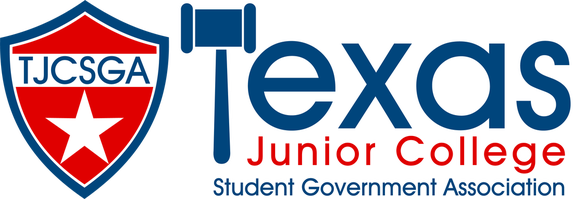 Region V2018 State ConventionSaturday, April 13, 2019Dallas, TXCall to Order – President,  Reggie Huerta, San Jacinto College- SouthPresident Reggie Huerta called the meeting to order at 3:23 p.m.Pledge – Vice President, Valeria Garcia , San Jacinto College- CentralApproval of Previous Minutes – Secretary, Edward Muñoz, College of Mainland Minutes were passed by majority. Roll Call – Secretary, Edward Muñoz, College of Mainland Officer Reports Advisor – Daniel Byars, San Jacinto College- South Will be welcoming new board members todayHost –  Tony Werthman, Brazosport CollegeNo ReportTreasurer – Elisandra Garcia, San Jacinto College- NorthNo ReportSecretary – Edward Muñoz, College of Mainland No ReportParliamentarian – Jesse Torres, Houston Community College SoutheastNo ReportVice President – Valeria Garcia, San Jacinto College – Central No ReportPresident –Reggie Huerta, San Jacinto College- SouthNo ReportAdditions to the AgendaNo additions to the agenda was madeUnfinished BusinessCommittee ReportsJudicial – No ReportResolutions – No ReportAwards – No ReportConstitution & Bylaws – No ReportHistorian – No ReportNominations – No ReportFinal Nominations for the 2018-2019 Region V Executive BoardNew BusinessElections for the 2018-2019 Region V Executive Board President – San Jacinto College - SouthVice President – HCC SoutheastTreasurer – Brazosport CollegeSecretary – College of the MainlandParliamentarian – HCC SouthwestHost / Website – HCC NorthwestOath of Office AnnouncementsSean Skipworth has an announcement AdjournmentMeeting was adjourned at 4:15 p.m. www.TJCSGARegionV.orgwww.TJCSGA.org                  Community Colleges:DelegatesAdvisorsAlvin Community CollegeBrazosport College61College of the Mainland72Galveston CollegeHCC - Central31HCC – Coleman Campus21HCC – Northeast72HCC – Northwest31HCC – Southeast51HCC – Southwest61 Lamar University at OrangeLee CollegeLone Star College - CyfairLone Star College - KingwoodLone Star College - MontgomeryLone Star College - North HarrisLone Star College - TomballLone Star College - University ParkSan Jacinto College - Central41San Jacinto College - North61San Jacinto College - South415012